VIRGINIA TRUCKING ASSOCIATION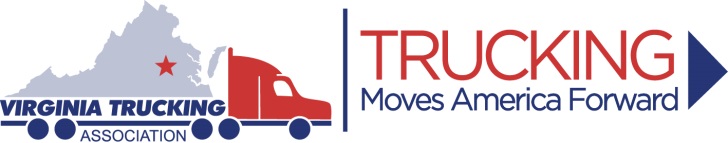 2024 APPLICATION FOR MEMBERSHIPRETURN TO:  Virginia Trucking Association, 4821 Bethlehem, Road 101, Richmond, VA 23230			(804) 355-5371  ♦  FAX (804) 358-1374  ♦  E-MAIL: info@vatrucking.orgDate:  				  I hereby apply for membership in the Virginia Trucking Association.  _______ Enclosed is a check or_______  Below is credit card information for payment of (   ) Annual or (   ) Semi-annual membership dues.  	  I would like to receive newsletters, alerts and other information from the VTA via E-mail.  (Please list names and e-mail addresses of others in your company to receive newsletters, alerts and information from the VTA via e-mail)  My E-mail address is:  								Name:  						E-mail:  						Name:  						E-mail:  						Name:  						E-mail:  						Allied Members Buyer’s Guide Listing:     	                I would like our web site included in the VTA Buyer’s Guide on the VTA web site.  Our web site address is:  								VTA MEMBERSHIP DUESAnnual dues for membership in the Virginia Trucking Association should be computed as follows:For-Hire or Private Motor CarriersAnnual Virginia Mileage of Vehicles over 26,000 lbs. GVWR  			 Calculate annual dues according to mileage table on back of this page......................     		Allied Members (Industry Vendors & Suppliers)Check One:		  National Original Equipment Manufacturer/Supplier.......	 $730		  State/Local OEM Dealer, Distributor or Supplier............	 $565		  Services such as Insurance, Consultants, etc....................	 $500						TOTAL DUES AMOUNT ENCLOSED:     		To pay your VTA Dues by Credit Card*, please provide the following information.(*3% Credit Card Convenience Fee will be added to the total)VIRGINIA TRUCKING ASSOCIATIONMOTOR CARRIER DUES SCHEDULE(Effective January 1, 2024)ALLIED MEMBERS(Industry Vendors & Suppliers)		  National Original Equipment Manufacturer/Supplier.......	 $730		  State/Local OEM Dealer, Distributor or Supplier............	 $565		  Services such as Insurance, Consultants, etc....................	 $500Recruited by:  					Company:  						COMPANY NAMECONTACT PERSONCOMPANY ADDRESSCITY, STATE & ZIPPHONE:  						FAX:  						Card #:Expiration Date:Name on Card:Name on Card:Security Code:ANNUAL VIRGINIA MILESANNUAL DUES     - 0 -        -     250,000  $500250,000      -       500,000$535500,001       -     1,000,000$6151,000,001    -     2,000,000$7252,000,001     -     3,000,000$1,0103,000,001     -     4,000,000$1,2954,000,001     -     5,000,000$1,5155,000,001     -     6,000,000$1,7256,000,001     -     7,000,000$1,9357,000,001     -     8,000,000$2,0858,000,001     -     9,000,000$2,2959,000,001     -    10,000,000$2,47510,000,001     -     11,000,000$2,62011,000,001     -     12,000,000$2,79512,000,001     -     13,000,000$2,98013,000,001     -     14,000,000$3,12014,000,001     -     15,000,000$3,26015,000,001     -     16,000,000$3,40516,000,001     -     17,000,000$3,55017,000,001     -     18,000,000$3,69518,000,001     -     19,000,000$3,87519,000,001     -     20,000,000$4,01520,000,001     -     25,000,000$4,95025,000,001     -     30,000,000$5,92530,000,001     -     35,000,000$6,93035,000,001 or more$7,865